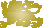 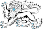 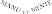 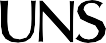 WIL002Lesson Plan TemplateINSTRUCTIONSThis Standard Lesson Plan Template is to be completed for every lesson taught during the Professional Experience Placement. LESSON DETAILSTEACHING AND LEARNING SEQUENCETeacher Education StudentTeacher Education StudentSchoolLesson durationTopicDateLesson Title/FocusLesson Title/FocusLesson Title/FocusLesson Title/FocusLesson Title/FocusLesson Title/FocusLesson Title/FocusLesson Title/FocusLesson Title/FocusLearning Intentions (at the end of this lesson students will… knowledge, skills, attitudes, understandings)Learning Intentions (at the end of this lesson students will… knowledge, skills, attitudes, understandings)Learning Intentions (at the end of this lesson students will… knowledge, skills, attitudes, understandings)Learning Intentions (at the end of this lesson students will… knowledge, skills, attitudes, understandings)Learning Intentions (at the end of this lesson students will… knowledge, skills, attitudes, understandings)Learning Intentions (at the end of this lesson students will… knowledge, skills, attitudes, understandings)Learning Intentions (at the end of this lesson students will… knowledge, skills, attitudes, understandings)Learning Intentions (at the end of this lesson students will… knowledge, skills, attitudes, understandings)Learning Intentions (at the end of this lesson students will… knowledge, skills, attitudes, understandings)Assumed Knowledge (i.e. topic, conceptual understandings, language structures and features, literacy and numeracy skills)Assumed Knowledge (i.e. topic, conceptual understandings, language structures and features, literacy and numeracy skills)Assumed Knowledge (i.e. topic, conceptual understandings, language structures and features, literacy and numeracy skills)Assumed Knowledge (i.e. topic, conceptual understandings, language structures and features, literacy and numeracy skills)Assumed Knowledge (i.e. topic, conceptual understandings, language structures and features, literacy and numeracy skills)Assumed Knowledge (i.e. topic, conceptual understandings, language structures and features, literacy and numeracy skills)Assumed Knowledge (i.e. topic, conceptual understandings, language structures and features, literacy and numeracy skills)Assumed Knowledge (i.e. topic, conceptual understandings, language structures and features, literacy and numeracy skills)Assumed Knowledge (i.e. topic, conceptual understandings, language structures and features, literacy and numeracy skills)Syllabus OutcomesSyllabus OutcomesSyllabus OutcomesSyllabus OutcomesSyllabus OutcomesSyllabus OutcomesSyllabus OutcomesSyllabus OutcomesSyllabus OutcomesDifferentiationDifferentiationDifferentiationDifferentiationDifferentiationDifferentiationDifferentiationDifferentiationDifferentiationResourcesResourcesResourcesResourcesResourcesResourcesResourcesResourcesResourcesTiming	What teacher does and says	What students do and say	Assessment strategiesTiming	What teacher does and says	What students do and say	Assessment strategiesTiming	What teacher does and says	What students do and say	Assessment strategiesTiming	What teacher does and says	What students do and say	Assessment strategiesIntroductionBodyConclusionLesson Reflection: Consider – purpose and outcomes achieved, student engagement, questioning and discussion points clearly articulated, grouping, catered for individuals, timingLesson Reflection: Consider – purpose and outcomes achieved, student engagement, questioning and discussion points clearly articulated, grouping, catered for individuals, timingLesson Reflection: Consider – purpose and outcomes achieved, student engagement, questioning and discussion points clearly articulated, grouping, catered for individuals, timingLesson Reflection: Consider – purpose and outcomes achieved, student engagement, questioning and discussion points clearly articulated, grouping, catered for individuals, timing